Syllabus – Spring 2017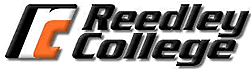 Course:	ESL 266R --Intermediate Academic Reading (59275)ESL 366R--Intermediate Academic Reading (59649)Time/ Location:Units:	4 (ESL 266R)				0 (ESL 366R)Important Dates:	No Classes: 1/16; 2/17; 2/20; 4/10-14Deadline to add or drop the class to avoid a “W” (withdrawal): 01/27Deadline to drop the class to avoid a grade: 03/10Final Exam: Monday, May 15 at 1:00 to 2:50 PMInstructor:	Rebecca Al HaiderOffice: 	FRM 7Office Hours: 	Tuesday 10:00 AM to 12:00 PM Tutorial Center;		Thursday 9:00 AM to 11:00 AM Tutorial Center;		 Friday 10:00 AM to 11:00 AM FRM 7Phone: 		638-3641 x 3220Email:  		rebecca.alhaider@reedleycollege.eduWelcome!I look forward to spending the semester learning reading and vocabulary with you. This semester you might experience a range of feelings, including success and failure; challenge and boredom; accomplishment and frustration. Please know that I am here to help you get through the course and with persistence and hard work, you will succeed. At the end of this course you will be able to read and understand intermediate academic texts, demonstrate critical reading in intermediate texts, and demonstrate an understanding of vocabulary in intermediate texts.In the process of completing this course, you will apply pre-reading strategies, recognize vocabulary with the aid of context clues, including morphological and syntactic information with dictionary support, identify main ideas and supporting details, relate prior knowledge to new information presented in intermediate fiction or non-fiction texts, discuss relevance of text to self and others, write summaries, reactions, reports, and personal responses to texts, and read book-length works of fiction (novels) or non-fiction (biographies or autobiographies).Materials: 	1. Required:  Reading Explorer 3 (2nd edition) by Nancy Douglas and David Bohlke; ISBN 978-1-2858-4691-0	2. Required: Breaking Through by Francisco Jimenez; ISBN 978-0-618-34248-8	3. Recommended: A good English/ English dictionary such as the Longman Dictionary of American English Description:  ESL 266R is an academic reading and vocabulary course designed for speakers of other languages who want to develop their reading and vocabulary skills at the intermediate level. This course may be taken concurrently with other ESL 266 or 366 level courses. ESL 266R is three levels below English 1A. Students who successfully complete this course will be prepared for ESL 226R.Subject Prerequisites: English as a Second Language 265 or 365 or placement through a multiple-measure process, including an appropriate score on an approved ESL placement test.	Grading:  This is a pass / no pass course.  Current grades will be available to students throughout the semester on Canvas. Final grades will be calculated as follows: 	Pass (P) >70%; 		No Pass (NP) <70%Homework:  Classroom and lab assignments are due at the beginning of the class period on the date due unless stated otherwise.  Late homework will not be accepted. Some assignments may be turned in electronically. Extra work or makeup work will not affect your grade. Exams and Quizzes:  The date for exams will be announced in advance. If you are absent on the day of an exam, you will receive a zero score because it is important that I have all grades up-to-date. You will not be allowed to take the exam on a later day unless you have made arrangements with the instructor before the exam.  Some exams may be given using the computer. The lowest score in the Exams and Quizzes category will be dropped.Writing: Your writing in this class will be read by other students in this and future classes. This may include exchanging and reading other students writing for the purpose of review. This also may include projecting your writing on the screen for the whole class to review. Choose writing topics that you are willing for others to read. Your writing will not be private.Literature Discussion Groups: You will meet with your literature group on announced dates. You need to attend and be prepared for each group meeting. Your grade will be affected if you miss class or are not prepared to engage in discussion.Cheating and Plagiarism: You will receive no credit for an assignment or exam if in the opinion of the instructor you have cheated or plagiarized. You may be reported to the college for academic dishonesty.Cheating is the act or attempted act of taking an examination or performing an assigned, evaluated task in a fraudulent or deceptive manner, such as having improper access to answers, in an attempt to gain an unearned academic advantage. Cheating may include, but is not limited to, copying from another’s work, supplying one’s work to another, giving or receiving copies of examinations without an instructor’s permission, using or displaying notes or devices inappropriate to the conditions of the examination, allowing someone other than the officially enrolled student to represent the student, or failing to disclose research results completely.Plagiarism is a specific form of cheating: the use of another’s words or ideas without identifying them as such or giving credit to the source. Plagiarism may include, but is not limited to, failing to provide complete citations and references for all work that draws on the ideas, words, or work of others, failing to identify the contributors to work done in collaboration, submitting duplicate work to be evaluated in different courses without the knowledge and consent of the instructors involved, or failing to observe computer security systems and software copyrights. Incidents of cheating and plagiarism may result in any of a variety of sanctions and penalties, which may range from a failing grade on the particular examination, paper, project, or assignment in question to a failing grade in the course, at the discretion of the instructor and depending on the severity and frequency of the incidents.Reedley College CatalogClass Participation: Your active participation in class is important for not only you but also your classmates.  Make it your priority to be in class every day. You are expected to come to class on time with your homework complete, and actively engage in classroom activities such as group discussions and pair practice. If you miss class, you are still responsible for the homework and activities that went on in your absence. Contact a classmate or your teacher for assignments so you can be prepared for the next class. Canceled Class: In the event that class must be canceled unexpectedly, an official form will be placed on the classroom door by the Dean’s Office. When you arrive to class, you are responsible to read the notice for any special assignments or instructions. Accommodations for students with disabilities: If you have a verified need for an academic accommodation or materials in alternate media (i.e., Braille, large print, electronic text, etc.) per the Americans with Disabilities Act (ADA) or Section 504 of the Rehabilitation Act, please contact the instructor as soon as possible. Other Policies: Children are not allowed in class. Adult visitors are allowed with permission of the instructor. Please make arrangements in advance.Please do not allow your cell phones to disrupt class. Set your phone so it does not ring. Do not answer your phone, make calls, or text during class. If you miss class, please communicate with the instructor. You may be dropped from the class if you miss more than 4 class periods. Classmate’s Information:Name:						  Phone: 					Name:						  Phone: 					Name:						  Phone: Schedule (subject to change): MondayWednesdayThursdayFriday1:00 - 1:50 PMLAL 11:00 - 1:50 PMHUM 641:00 - 1:50 PMHUM 641:00 - 1:50 PMHUM 64Office hours are an opportunity for you to ask me questions about grades, homework, quizzes and exams. Also, I can assist you in developing the skills covered in class. If you are not available during my office hours, please make an appointment, and I’d be happy to meet with you.We will read several chapters of this book. It is an integral part of the course and developing your reading and vocabulary skills. We will get started reading this book week 1. We will read this novel starting week 2. It is important for you to buy this book as soon as possible. Also, it is crucial that you keep up with the reading assignments because there will be a book essay due week 13.Categories                                                             WeightHomework20%Exams and Quizzes 30%Writing Assignments30%Final Exam20%WeekReading Explorer 3Breaking Through1Unit 1Margin notes, highlighting, pre-reading strategiesLiterary language2Unit 1Margin notes, highlighting, pre-reading strategiesChapters 1-23Unit 1Margin notes, highlighting, pre-reading strategiesChapters 3-44Unit 2Cornell notes, main ideas, supporting information,Chapters 5-65Unit 2Cornell notes, main ideas, supporting information,Chapters 7-86Unit 3Cornell notes, guessing unfamiliar wordsChapters 9-117Unit 3Cornell notes, guessing unfamiliar wordsChapters 12-158Unit 6Outlining, transition words, word forms Chapters 16-189Unit 6Outlining, transition words, word forms Chapters 19-2110Unit 7Summary-response writing, graphic organizers Chapters 22-2311Unit 7Summary-response writing, graphic organizers Chapter 24 and Author’s Note12Unit 8 Summary-response writing, graphic organizers, 13Unit 8 Summary-response writing, graphic organizers, Book Report Draft 114Unit 10Identifying definitions, lexical cohesion, word partsBook Report Due15Unit 10Identifying definitions, lexical cohesion, word parts16Unit 12Quotation, inference17Unit 12Quotation, inference18Final Exam